Vitrine REL – Programme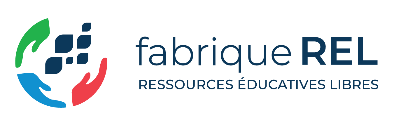 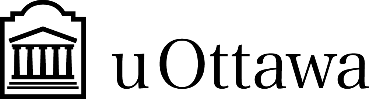 Jeudi 10 mars 2022HeurePanélistePrésentationSoutien13h05-13h15Lynne BowkerÉcole de traduction et d’interprétationUniversité d’OttawaVous traduisez pour le Canada? / Translating for Canada, eh?Liens vers la REL : français / anglais (présentation bilingue)Subvention REL de la Bibliothèque de l’Université d’Ottawa 202013h20-13h30Anders KnudbyDépartement de géographie, environnement et géomatiqueUniversité d’OttawaMotivations for creating two OER textbooks for remote sensing(présentation en anglais)Liens vers la REL : Remote Sensing / Télédétection13h35-13h45Mish BoutetBibliothèqueUniversité d’OttawaAteliers sur demande (compétence numérique) | Instant Workshops (Digital Literacy)(présentation bilingue) Lien vers la REL : Ateliers sur demande | Instant WorkshopsStratégie d’apprentissage virtuel (SAV) du gouvernement de l’Ontario (2021)13h50-14h00Yves de ChamplainFaculté des sciences de l’éducationUniversité du Québec à MontréalPassages - portfolio transdisciplinaire de reconnaissance des acquis et de développement professionnel(présentation bilingue)Lien vers la REL: Passages fabriqueREL 202114h05-14h15Muriel MigneratÉcole de gestion TelferUniversité d’OttawaUn manuel en français pour un cours d'introduction aux TI de 1re année (présentation en français)Lien vers la REL : Manuel ADM177014h20-14h30Alain St-AmantDépartement de chimie et sciences biomoléculairesUniversité d’OttawaStratégies pour résoudre les problèmes difficiles en chimie générale et chimie des solutions(présentation bilingue)Subvention REL de la Bibliothèque de l’Université d’Ottawa 202014h35-14h45Abdelkrim Elbasraoui (et Anne Broadbent)Département de mathématiques et de statistiqueUniversité d’OttawaEn avant les espaces vectoriels(présentation en français)Subvention REL de la Bibliothèque de l’Université d’Ottawa 202114h50-15h00Jean-Pierre VaillancourtFaculté de médecine vétérinaireUniversité de MontréalDémarche clinique en médecine avicole(présentation en français)fabriqueREL 2021